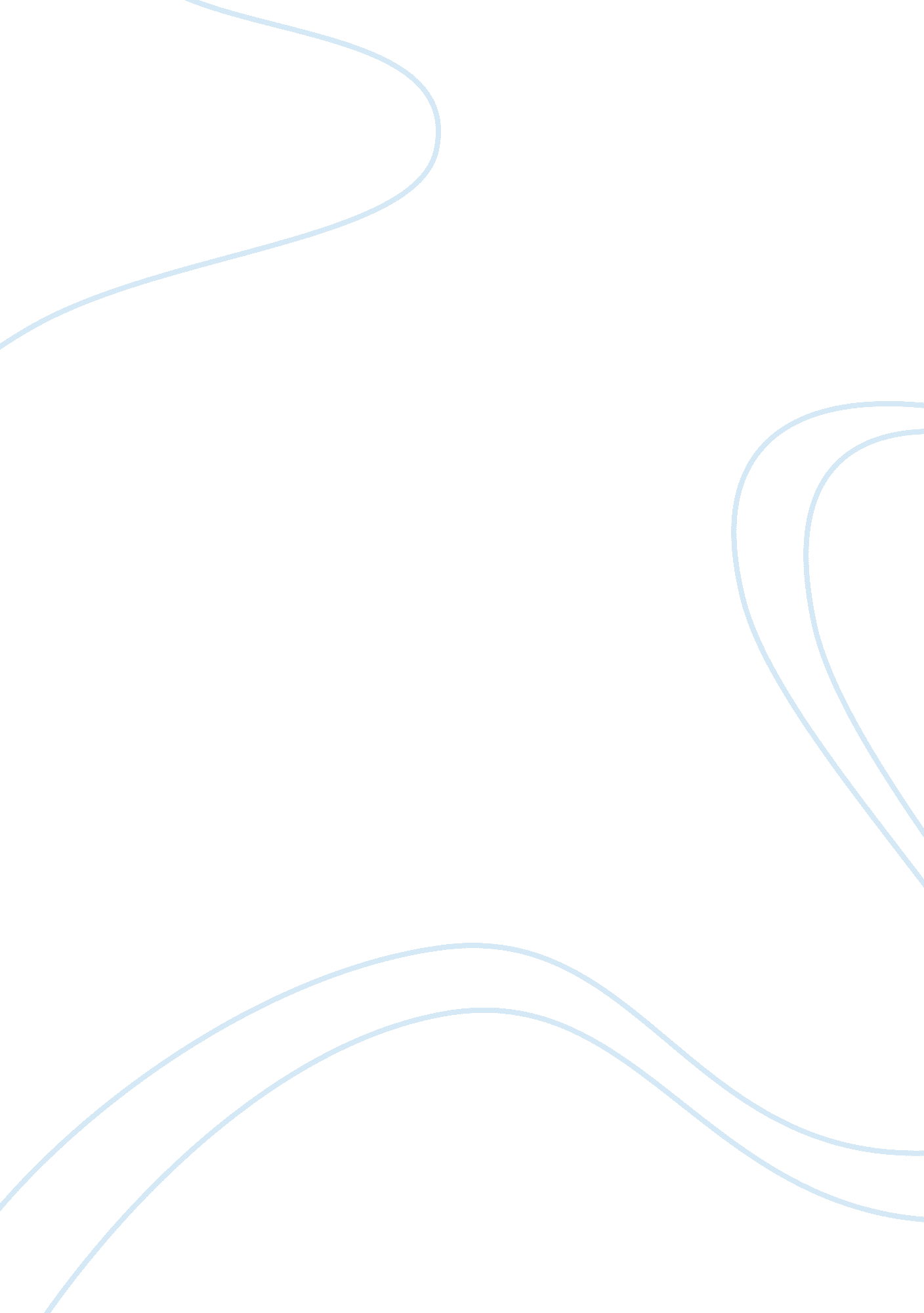 Social and cultural views of healthy and unhealthy human sexulityPsychology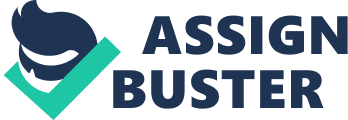 social and cultural views of healthy and unhealthy human sexuality Human beings use sexuality as a means to express and experience themselvesas sexual beings. There are countless features that help expand our sexuality, perhaps one of the main significant, is our actual gender. Whether, one is a male or female will probably have a key pressure on the advancement of their individual sexuality. Additionally, sexuality is an essential fraction of our personalities whether we are conscious of it or not. 
Sexuality roles between men and women originate from the fact that culture has a huge impact on the beliefs of an individual. These beliefs impact the way a person focuses to lead his ways and they shape up their roles of sexuality. It has been shown in studies that relative status and sexuality roles of men and women are very much dependent on their economic roles (Friedl, 1978). Another study interestingly highlights a main reason of male dominance across most cultures signifying subordination of women both economically and domestically (Hartmann, 1976). In societies where male supremacy is maintained, features that are linked in the neighboring cultural representation with womanly features are used as excuses for the origins of a variety of evil. For instance, In the Judeo-Christian story of the origins, it was Eve who surrendered to the persuasion of the serpent and commits the first ever sin that they think, is the cause of death and the curse of pain in childbirth. Similarly in Greek mythology, sickness, voracity, and death were unconstrained into the world via Pandoras recklessness and hysterical curiosity. In male-chauvinist societies women are frequently symbolized to have harmful connotations e. g. menstrual blood may be regarded as supernaturally perilous, particularly to men. In cultures that need noteworthy gender stratification, feminine representation frequently has a much more positive connotation e. g. starting point stories may rely on descriptions of childbirth, and womens capability to bear children may be a foundation of representation in which feminine spirit is the source of life and fertility. Where gender fairness 
In present, feminine roles are likely to comprise of those of shaman or priest. In patriarchal culture, the shamanistic or priestly roles in the prevailing religious association are often limited to men. Societal transformation in the roles of women can be a source of aggression towards women ( Nelson, 1989). In the up to date worldly cultures of the West, the women who shift from former conventional gender roles are still usually victims of communal hostility. 
Cultural meanings form entity perceptive and understanding of sexuality and are able to create a complicated to approach up by means of an all encircling description for healthy sexuality. It is imperative to recognize that sexuality is greatly further than sexual characteristics. Healthy sexuality is societal, ethnic, emotional and material. It is our morals, mind-set, thoughts, behaviors and relations. Healthy sexuality can be realized as comprising the entity comprehension and intellect of empowerment to utter sexuality in habits that donate optimistically to self-worth and associations among other populace. 
This is a prime peculiarity amid healthy and unhealthy sexual maturity. Healthy sexual activity is ‘ fun’, playful and cheerful (Okami et al, 1998). Unhealthy sexual activity is belligerent, coercive or joyless. At hand are numerous predetermined philosophies on how diverse culture scrutinizes intimate relations. Diverse cultures do comprise their own analysis concerning personal affairs. Various cultures are more passionate, spraying their important others by way of offerings. Several cultures are more challenging in addition to suppose their aficionado to be extra acquiescent. Subsequently at hand are cultures that do not look ahead too excessively a great deal of everything as of their spouse; they immediately take pleasure in-being inside a bond. 
References: 
Friedl, E. (1978). Society and Sex Roles. Human Nature, 1(4), 68-75. 
Hartmann, H. (1976). Patriarchy, and Job Segregation by Sex. Signs: Journal of Women in Culture and Society, 1(3), 137-169. 
Nelson, M. (1989). Why Witches Were Women. In Jo Freeman, Women: A Feminist Perspective, 4, 335-350. 
Okami, Paul,, Richard Olmstead., Paul R Abramson and Laura Pendelton (1998) ‘ Early childhood exposure to parental nudity and scenes of parental sexuality (“ primal scenes”): an 18 year longitudinal study of outcome’, Archives of Sexual Behavior, 27(4), pp364. 